Sukanlaya Leejae1, Peter William Taylor2, and Supayang Piyawan Voravuthikunchai11Department of Microbiology and Natural Products Research Center, Faculty of Science,Prince of Songkla University, Songkhla 90112, Thailand2School of Pharmacy, University College London, London WC1N 1AX, UKMethodThin-layer chromatography (Leejae et al., 2013).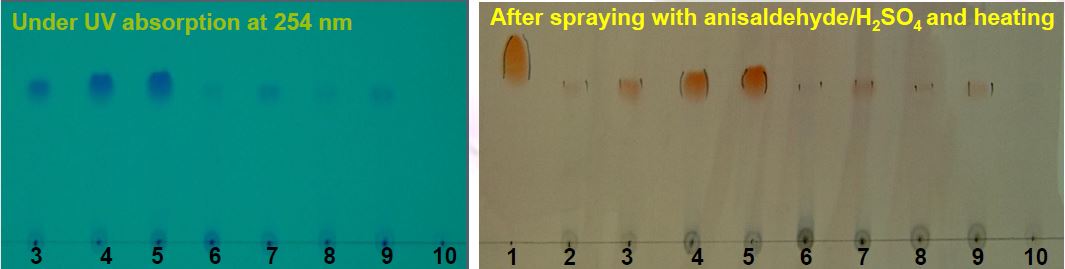 ResultsFigure: Localization of rhodomyrtone in S. aureus ATCC 29213 after treated with 8 μg/ml of the compound for 1-4 h. Lanes: 1, reference rhodomyrtone; 2 and 6, rhodomyrtone-treated S. aureus for 1 h; 3 and 7, rhodomyrtone-treated S. aureus for 2 h; 4 and 8, rhodomyrtone-treated S. aureus for 3 h; 5 and 9, rhodomyrtone-treated S. aureus for 4 h; 10: 1% DMSO-treated S. aureus for 4 h; 2-5, cell wall and cell membrane fractions; 6-9, cytoplasmic fraction.ReferenceLeejae S, Taylor PW, and Voravuthikunchai SP. 2013. Antibacterial mechanisms of rhodomyrtone against important hospital-acquired antibiotic-resistant pathogenic bacteria. Journal of Medical Microbiology 62(1):78-85. DOI 10.1099/jmm.0.049205-0.